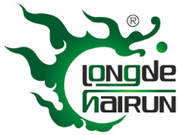 ЛОНДЭ ХАЙЖУНЬ РЕКОМЕНДУЕТ!ПЧЕЛИНЫЙ ПРОПОЛИС.Что такое прополис? Лечебные свойства прополиса.    Прополис (греч. própolis), пчелиный клей, уза — тёмное смолистое антисептическое вещество, вырабатываемое пчелами для замазывания щелей и изоляции посторонних предметов в улье. Прополис — это не просто смола растений, которую собирают пчелы. Насекомые модифицируют своими ферментами собранные с весенних почек деревьев (тополь, ольха, береза и др.) клейкие вещества, что придает им дополнительные антимикробные, противовоспалительные и даже анестезирующие свойства. Прополис обладает богатейшим составом. Всего в нем выделено 284 различных соединения, но идентифицировано только 111 из них. Известно, что прополис содержит смолистые кислоты и спирты, артипиллин, фенолы, дубильные вещества, бальзамы (коричный спирт, коричная кислота), воск, эфирные масла, флавоноиды, аминокислоты, небольшое количество витаминов группы В, акацетин, апигенин, альфа-ацетооксибетуленол, кемпферид, рамноцинтрин, эрманин. Также в его составе: более 50 органических компонентов и минеральных элементов (калий, кальций, фосфор, натрий, магний, сера, хлор, алюминий, ванадий, железо, марганец, цинк, медь, кремний, стронций, селен, цирконий, ртуть, фтор, сурьма, кобальт и др., в повышенных количествах — цинк и марганец), около 10 жизненно важных витаминов, в том числе В1, В2, В6, Витамин А, Е, никотиновая, пантотеновая кислоты и др., 17 аминокислот (аспарагиновая, глютаминовая, триптофан, фенилаланин, лейцин, цистин, метионин, валин, гликокол, гистидин, аргинин, пролин, тирозин, треонин, аланин, лилизин). Прополис пчелиный обладает противомикробным действием, и с давних пор используется в медицине. Прополис, попадая в организм человека, очищает клеточные мембраны, подавляет патологические клетки, нормализует клеточное дыхание, восстанавливает пораженную ткань, регулирует уровень холестерина. Самое замечательное его свойство-это его высокое антимикробное действие. Он подавляет активность, а также убивает немаленький спектр всевозможных микроорганизмов, включая вирусы, туберкулезную палочку, трихомонады, кандидоз, грибки, вирусы гепатита, гриппа. И при этом не страдает кишечная микрофлора, и не стоит бояться дисбактериоза.   Что такое прополис для человека? Смолистое вещество содержит полный комплекс жизненно важных микроэлементов, минералов, витаминов. Наш концентрированный пчелиный прополис  проходит фильтрацию и процесс экстракции для того, чтобы сконцентрировать полезные соединения, содержащиеся в сырых смолах пчелиного прополиса.  Благоприятное воздействие на организм оказывают входящие в состав прополиса глюкозиды. Лечебные свойства Узу эффективно применяют при терапии огромного количества заболеваний. Пчелиный клей является природным антибиотиком, который не обладает побочным действием. Синтетические антибиотики негативно сказываются на ЖКТ, провоцируют развитие дисбактериоза. Продукты пчеловодства имеют аналогичное действие, но не обладают побочными эффектами. За счет наличия фитонцидов и глюкозидов в составе смолистого вещества клей способен предупреждать развитие злокачественных процессов и клеточного увядания.      Лечебные возможности прополиса практически безграничны. Эффективность его применения доказана при следующих состояниях: туберкулез; онкология; болезни сердца и сосудов; проблемы ЖКТ; заболевания ротовой полости; простуды; аутоиммунные заболевания. Витаминно-минеральный комплекс помогает организму восполнить утраченные во время болезни полезные вещества. Пчелиный клей благоприятно воздействует на симптомы: больного горла; ротового герпеса; воспаления дёсен; кариозного поражения зубов. Благодаря своим целебным свойствам, прополис в народе стал легендой. На собственном опыте многие уже неоднократно убедились, что вещество помогает при ожогах кожи, экземах, чирьях, нарывах, пролежнях, улучшает зрение, память, самочувствие и физическое состояние, координирует нервную систему, борется с воспалительными процессами в пищеводе и кишечнике. Прополис можно смело поставить в ряд с прочими препаратами, обладающими чудодейственными лекарственными особенностями. Целебные свойства прополиса:Обладает обезболивающим действием.Приводит в норму клеточное дыхание.На организм производит омолаживающее действие.Нормализует метаболизм, участвует в обмене веществ и биохимических процессах.Очищает от холестерина клеточные мембраны.Восстанавливает пораженные клетки ткани, заживляет раны.Притупляет рост раковых клеток.Избавляет организм от токсинов.Этим средством пользуются при наличии:Женских половых болезней – гормональные сбои и воспалительные процессы, мастопатия, эрозия, климакс и т.д.Кожных заболеваний – лишай, трещины, варикозные язвы, гиперкератоз и т.д.Воспаления органов слуха – гнойное воспаление, потеря слуха, неврит слухового нерва, хронический гнойный и острый отит и т.д.Заболеваний органов дыхания – бронхиальная астма, гайморит, туберкулез, полипы, ангина, фарингит.Заболеваний органов зрения – воспаление зрительного нерва, экзема.Других расстройств – геморрой, пародонтоз, аденома простаты, сахарный диабет, лейкоз, простатит и прочие.Противопоказания Основное ограничение для применения прополиса – аллергия на продукты пчеловодства, сопровождающаяся зудом, гиперемией, отечностью. Продукты на прополисе при их длительном использовании могут причинить вред ослабленному организму, который в дальнейшем проявится в виде сыпи, зуда или покраснения кожи.Форма выпуска:  60 капсул по 500мг                                                          Цена: 40 у.е.Сайт:   WWW.БИОФЙОТОНЫ.РФ